 CHC: Most common UDAs Nursing 2023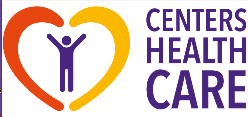 UDAWhen to Use1 LN: Initial Event DocumentationManually open when there is an Accident/Incident: New Wounds, Falls, etc. Triggers other UDAs, please check "+sign". See triggered UDA's Document 2. LN: New Order- - V 2.0ALL New orders Triggers other UDAs, check "+sign"3 LN: Pre-Dialysis NoteManually open and complete Before Resident leaves for dialysis4 LN: Post-Dialysis NoteTriggers to complete within 8 hours of 3LN Pre-Dialysis note. Complete within 15 minutes of resident's return from facility5. LN: LOA/ER Visit ReturnManually open Within 15 minutes of their return from LOA/ER6 LN:Admission/Readmission Evaluation Part 1 and 6 LN:Admission/Readmission Evaluation Part 2Triggers upon admission/readmission. See triggered UDA’s document for all triggered UDA's.7.LN: Comprehensive Care Path V2.Triggers for Daily charting for first 7 days on new admissions but will continue for up to 100 days. Complete daily for skilled charting stop schedule for non-skilled residents on day 8, completed once a day for 7 days during look back periods with MDS8 LN: Charting by Exception NoteComplete this UDA when no other UDA's match the reason for charting Examples: Discussion with Resident/Family member not education, Lab/Diagnostic Results: awaiting response from provider/No new orders from results. Food/Fluid/Dietary, Immunization, Clarification of Order Note, Pharmacy Conversations, Provider Conversations (MD/PA/NP), AMA DischargeeINTERACT Change in Condition Evaluation - V 5.1 (System)Complete for all changes with resident condition. Creates SBAR for communication with providereINTERACT Transfer Form - V 5.0 (System)Complete for all transfers to acute care. Used to track and prevent rehospitalizations. system will ask if you want to complete now or schedule when you complete the quick ADT action of transfer outIDT to Rehabilitation Referral Form v1Complete when there is a need for therapy screening or eval LN: Behavior MonitoringTriggered by 1 LN (A&I) and 8ln if you answer that you are writing about behaviors. Behavior charting for existing behaviors is written in behavior order. 1 ln initial event is for new or worsening behaviorsLN: Bladder ScreenerComplete in between Annual/Quarterly assessments if there is a change in bladder continence or incontinence.LN: Weekly Skin/ Braden Scale for Predicting Pressure Sore RiskAuto populates from an admission x 3 weeks, then LN Weekly Skin starting on week 4LN: Catheter EvaluationTriggered upon admission if urinary catheter present or complete if one is inserted while admittedLN: Focused Clinical Evaluation: Anticoagulation MonitoringTriggers from 2LN if new or change in Warfarin order LN: Focused Clinical Evaluation: InfectionsTriggers from 2LN: Complete for all Infections every shift until infection resolves/3 days post anti-infective agent completed or as per clinical guidelines with active covid LN: GG Self-Care & Mobility EvaluationLN: GG Self-Care & Mobility Evaluation IPALN: GG Self-Care & Mobility Evaluation OBRA- KSComplete as scheduled r/t MDS assessment requirementsLN: McGeers CriteriaTriggers from 2LN if new antibiotic is selected. Must complete section 1 for Licensed Nurse prior to administering 1st doseLN: Pain Evaluation-Triggered by 2LN: New order for pain Complete immediately then in 2 weeksLN: Pharmacy RecommendationsComplete if pharmacy recommendations received/reviewed by a provider but did not include a new order. Complete 2ln new order if new order received.LN: Physical Function Monitoring-Triggers from 1LN Complete post fall follow up q shift for 3 daysLN: Psychoactive Medication ChangeTriggers from 2LN New order with change in psych medLN: Weekly Skin Monitoring V2 - V 3.0Auto-populates 7 days following admission: (edit schedule for facility/resident preference)LN: Wound Evaluation (Weekly)Used for weekly wound documentation including wound rounds. May need to reschedule to match wound round day or edit schedules to combine duplicatesRehabilitation Response to IDT Referral -Therapy completes in response to IDT to Rehab Referral UDA. Review for resident changes. Resident/Resident Representative EducationUsed by any member of the IDT team if they give resident/resident representative educationRN: Abnormal Involuntary Movement Scale (AIMS)Completed within the UM: Quarterly, Admission, and manually as clinically indicated.Team IDT: Baseline Care PlanCompleted by IDT with new Admissions/Readmission RN's responsible to make sure completedRN: Wound Assessment (Initial)RN only, Auto populates form 1LN Initial Event DocumentationRN: Narrative AssessmentTriggers from 1LN if documentation not completed by a RNRN: Side Rail/Restraint AssessmentFound Within Admission, Quarterly. Complete if new side rails/restraints are being considered outside of those eventsTeam: IDT Meetings and EvaluationsComplete for all evaluations and meetings completed by the IDT team. Triggers based on some events. Review schedule reason to determine need if showing as scheduled. Otherwise click on new to start new. Most often used by nurses for self-evaluation of meds Team: IDT Discharge InstructionsInstructions for planned discharges. Resident must sign last page and we keep copy. UM: Pain Interview (3.0)Completed on day 5 following admission/ readmission, prior to a planned discharge, and within the UM: QuarterlyUM: Quarterly Evaluation Complete every quarter and annually along with MDS schedule for Reimbursement and for Clinical Consideration and review. UM: May delegate some sections to LN